            2022 Sutherland Shire Stingrays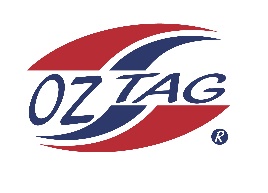                                     Under 9 Girls Representative squad              Australian National Championships Cup Coffs HarbourCongratulations to the following players selected in the under 9 Girls	 squad to represent Sutherland Shire Stingrays. 1Liberty Athos2Havana Pallister   3Ruby Somerville4Lily Rikihana5Mayah Tanko6Scarlett Tracy7Koa Barbuto8Cleo Eldson9Abigail O’Flynn10Victoria Trajcevski11Eva Anasis12Ella Sweeney13Chloe Punn14Mia Cooper15Chloe Lucas16Daisy LopezShadows (in no particular order)17Sia Owsnett18Jemima Punn19Indra Stevens20Zahli Bates